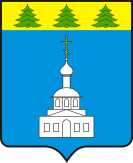 АДМИНИСТРАЦИЯ ЗНАМЕНСКОГО РАЙОНА ОРЛОВСКОЙ ОБЛАСТИПОСТАНОВЛЕНИЕ « 01 »  сентября 2021 года                                                                              № 298       с. ЗнаменскоеВ целях приведения муниципальной программы «Формирование современной городской среды на территории с. Знаменское Знаменского района Орловской области» в соответствии действующему законодательству, в связи с уточнением мероприятий и объемов финансирования муниципальной программы, руководствуясь Уставом Знаменского сельского поселения Знаменского района Орловской области Администрация Знаменского района Орловской областиПОСТАНОВЛЯЕТ:1. Внести в приложение к постановлению Администрации Знаменского района Орловской области от 09 ноября 2017 года № 399 «Об утверждении муниципальной программы «Формирование современной городской среды на территории с. Знаменское Знаменского района Орловской области на 2018 – 2024 годы» следующие изменения:1.1. В паспорте муниципальной программы «Формирование современной городской среды на территории с. Знаменское Знаменского района Орловской области на 2018 – 2024 годы» в разделе «Планируемые объемы бюджетных ассигнований на реализацию муниципальной Программы» изложить в следующей редакции:1.2 Приложение 1 к муниципальной программе изложить в новой редакции, согласно Приложению 1 к настоящему постановлению.2.   Отделу бухгалтерского учёта и отчётности (Глуховой А.Н.) внести изменения в бюджетную роспись Знаменского сельского поселения с последующей  подготовкой предложений о внесении в установленном порядке изменений в Решение Знаменского сельского Совета народных депутатов Знаменского района Орловской области от 24 декабря 2020 года № 139-34-СС «О бюджете Знаменского сельского поселения Знаменского района Орловской области на 2021 год и плановый период 2022-2023 годов».3. Отделу архитектуры, строительства, ЖКХ и дорожной деятельности (Петренко О.А.) предоставить электронную версию настоящего постановления для размещения на официальном сайте Администрации Знаменского района Орловской области в сети Интернет в  отдел организационно-кадровой работы и делопроизводства (Скрипченко Л.В.).4. Настоящее постановление вступает в силу с даты подписания.5. Контроль за исполнением настоящего постановления оставляю за собой.О внесение изменений в постановление Администрации Знаменского района Орловской области от 09 ноября 2017 года № 399 «Об утверждении муниципальной программы «Формирование современной городской среды на территории с. Знаменское Знаменского района Орловской области на 2018 – 2024 годы»Планируемые объемы бюджетных ассигнований на реализацию муниципальной ПрограммыОбщий объем средств, предусмотренных   на реализацию Программы, – 11 388 310,25 рублей, в том числе по годам:2018 –  1 048 019,00 рублей;2019 –  1 673 423,57 рублей;2020 – 3 311 294,00  рублей;2021 –  2 159 726,05 рублей;2022 –  1 033 940,00 рублей;2023 –  738 154,78 рублей;2024 – 0,0  рублей из них:средства федерального бюджета:2018– 589 309,84  рублей;2019 – 946 711,50 рублей;2020–   778 438,53 рублей;2021 – 694 326,45 рублей;2022 – 723 465,50 рублей;2023 – 723 465,50 рублей;2024 – 0,0 рублей.средства Дорожного фонда Орловской области:2018– 377 565,71 рублей;2019 – 508 129,37 рублей;2020 –  690 136,37 рублей;2021 – 703 276,23 рублей;2022 – 0,0 рублей;2023 – 0,0 рублей;2024 – 0,0 рублей.средства областного бюджета: 2018 – 31 016,31 рублей;2019–9 562,74 рублей;2020 – 7 863,02 рублей;2021 – 7 013,40 рублей;2022 – 7 307,73 рублей;2023 – 7 307,73 рублей;2024 – 0,0 рублей.средства бюджета Знаменского сельского поселения 2018 – 40 647,42 рублей;2019 – 194 228,00 рублей;2020 –  1 819 942,57  рублей;2021 –  740 921,93 рублей;2022 –  295 785,22 рублей;2023 –  0,0  рублей;2024 –  0,0 рублей.Ожидаемые результаты реализации Программы1. Количество благоустроенных дворовых территорий составит  10 единиц, в том числе по годам:В 2018 году-2 территории;В 2019 году-2 территории;В 2020 году-3 территории;В 2021 году-3 территории;В 2022-2024 годах -0 территорий.2. Количество благоустроенных общественных территорий составит 5 единиц, в том числе по годам:В 2018-2020 годах – 0 территорий; В 2021году – 1 территория; В 2022 году – 1 территория; В 2023 и 2024 годах – 3 территории.Заместитель главы администрации Знаменского районаА.А. БасовПриложение 1 к постановлению Администрации 
Знаменского района Орловской области
от « 01 » сентября 2021 года № 298
 Приложение 1 к постановлению Администрации 
Знаменского района Орловской области
от « 01 » сентября 2021 года № 298
 Приложение 1 к постановлению Администрации 
Знаменского района Орловской области
от « 01 » сентября 2021 года № 298
 Приложение 1 к постановлению Администрации 
Знаменского района Орловской области
от « 01 » сентября 2021 года № 298
 Приложение 1 к постановлению Администрации 
Знаменского района Орловской области
от « 01 » сентября 2021 года № 298
 Приложение 1 к постановлению Администрации 
Знаменского района Орловской области
от « 01 » сентября 2021 года № 298
 Приложение 1 к постановлению Администрации 
Знаменского района Орловской области
от « 01 » сентября 2021 года № 298
 Приложение 1 к постановлению Администрации 
Знаменского района Орловской области
от « 01 » сентября 2021 года № 298
 Приложение 1 к постановлению Администрации 
Знаменского района Орловской области
от « 01 » сентября 2021 года № 298
 Приложение 1 к постановлению Администрации 
Знаменского района Орловской области
от « 01 » сентября 2021 года № 298
 Приложение 1 к постановлению Администрации 
Знаменского района Орловской области
от « 01 » сентября 2021 года № 298
 Приложение 1 к постановлению Администрации 
Знаменского района Орловской области
от « 01 » сентября 2021 года № 298
 Приложение 1 к постановлению Администрации 
Знаменского района Орловской области
от « 01 » сентября 2021 года № 298
 Приложение 1 к постановлению Администрации 
Знаменского района Орловской области
от « 01 » сентября 2021 года № 298
 Приложение 1 к постановлению Администрации 
Знаменского района Орловской области
от « 01 » сентября 2021 года № 298
 Приложение 1 к постановлению Администрации 
Знаменского района Орловской области
от « 01 » сентября 2021 года № 298
 Приложение 1 к постановлению Администрации 
Знаменского района Орловской области
от « 01 » сентября 2021 года № 298
 Приложение 1 к постановлению Администрации 
Знаменского района Орловской области
от « 01 » сентября 2021 года № 298
 Приложение 1 к постановлению Администрации 
Знаменского района Орловской области
от « 01 » сентября 2021 года № 298
 Приложение 1 к постановлению Администрации 
Знаменского района Орловской области
от « 01 » сентября 2021 года № 298
 Приложение 1 к постановлению Администрации 
Знаменского района Орловской области
от « 01 » сентября 2021 года № 298
 Приложение 1 к постановлению Администрации 
Знаменского района Орловской области
от « 01 » сентября 2021 года № 298
 Приложение 1 к постановлению Администрации 
Знаменского района Орловской области
от « 01 » сентября 2021 года № 298
 Приложение 1 к постановлению Администрации 
Знаменского района Орловской области
от « 01 » сентября 2021 года № 298
 Приложение 1 к постановлению Администрации 
Знаменского района Орловской области
от « 01 » сентября 2021 года № 298
 Приложение 1 к постановлению Администрации 
Знаменского района Орловской области
от « 01 » сентября 2021 года № 298
 Приложение 1 к постановлению Администрации 
Знаменского района Орловской области
от « 01 » сентября 2021 года № 298
 Приложение 1 к постановлению Администрации 
Знаменского района Орловской области
от « 01 » сентября 2021 года № 298
 Приложение 1 к постановлению Администрации 
Знаменского района Орловской области
от « 01 » сентября 2021 года № 298
 Приложение 1 к постановлению Администрации 
Знаменского района Орловской области
от « 01 » сентября 2021 года № 298
 Приложение 1 к муниципальной программе
 «Формирование современной городской среды на территории
  с. Знаменское Знаменского района Орловской области на 2018-2024 года»
  Приложение 1 к муниципальной программе
 «Формирование современной городской среды на территории
  с. Знаменское Знаменского района Орловской области на 2018-2024 года»
  Приложение 1 к муниципальной программе
 «Формирование современной городской среды на территории
  с. Знаменское Знаменского района Орловской области на 2018-2024 года»
  Приложение 1 к муниципальной программе
 «Формирование современной городской среды на территории
  с. Знаменское Знаменского района Орловской области на 2018-2024 года»
  Приложение 1 к муниципальной программе
 «Формирование современной городской среды на территории
  с. Знаменское Знаменского района Орловской области на 2018-2024 года»
  Приложение 1 к муниципальной программе
 «Формирование современной городской среды на территории
  с. Знаменское Знаменского района Орловской области на 2018-2024 года»
  Приложение 1 к муниципальной программе
 «Формирование современной городской среды на территории
  с. Знаменское Знаменского района Орловской области на 2018-2024 года»
  Приложение 1 к муниципальной программе
 «Формирование современной городской среды на территории
  с. Знаменское Знаменского района Орловской области на 2018-2024 года»
  Приложение 1 к муниципальной программе
 «Формирование современной городской среды на территории
  с. Знаменское Знаменского района Орловской области на 2018-2024 года»
  Приложение 1 к муниципальной программе
 «Формирование современной городской среды на территории
  с. Знаменское Знаменского района Орловской области на 2018-2024 года»
  Приложение 1 к муниципальной программе
 «Формирование современной городской среды на территории
  с. Знаменское Знаменского района Орловской области на 2018-2024 года»
  Приложение 1 к муниципальной программе
 «Формирование современной городской среды на территории
  с. Знаменское Знаменского района Орловской области на 2018-2024 года»
  Приложение 1 к муниципальной программе
 «Формирование современной городской среды на территории
  с. Знаменское Знаменского района Орловской области на 2018-2024 года»
  Приложение 1 к муниципальной программе
 «Формирование современной городской среды на территории
  с. Знаменское Знаменского района Орловской области на 2018-2024 года»
  Приложение 1 к муниципальной программе
 «Формирование современной городской среды на территории
  с. Знаменское Знаменского района Орловской области на 2018-2024 года»
  Ресурсное обеспечение и прогнозная (справочная) оценка расходов федерального и областного бюджетов, бюджетов государственных
 внебюджетных фондов, бюджета муниципального образования, внебюджетных источников программы "Формирование современной городской
 среды на территории с. Знаменское Знаменского района Орловской области на 2018-2024 годы"Ресурсное обеспечение и прогнозная (справочная) оценка расходов федерального и областного бюджетов, бюджетов государственных
 внебюджетных фондов, бюджета муниципального образования, внебюджетных источников программы "Формирование современной городской
 среды на территории с. Знаменское Знаменского района Орловской области на 2018-2024 годы"Ресурсное обеспечение и прогнозная (справочная) оценка расходов федерального и областного бюджетов, бюджетов государственных
 внебюджетных фондов, бюджета муниципального образования, внебюджетных источников программы "Формирование современной городской
 среды на территории с. Знаменское Знаменского района Орловской области на 2018-2024 годы"Ресурсное обеспечение и прогнозная (справочная) оценка расходов федерального и областного бюджетов, бюджетов государственных
 внебюджетных фондов, бюджета муниципального образования, внебюджетных источников программы "Формирование современной городской
 среды на территории с. Знаменское Знаменского района Орловской области на 2018-2024 годы"Ресурсное обеспечение и прогнозная (справочная) оценка расходов федерального и областного бюджетов, бюджетов государственных
 внебюджетных фондов, бюджета муниципального образования, внебюджетных источников программы "Формирование современной городской
 среды на территории с. Знаменское Знаменского района Орловской области на 2018-2024 годы"Ресурсное обеспечение и прогнозная (справочная) оценка расходов федерального и областного бюджетов, бюджетов государственных
 внебюджетных фондов, бюджета муниципального образования, внебюджетных источников программы "Формирование современной городской
 среды на территории с. Знаменское Знаменского района Орловской области на 2018-2024 годы"Ресурсное обеспечение и прогнозная (справочная) оценка расходов федерального и областного бюджетов, бюджетов государственных
 внебюджетных фондов, бюджета муниципального образования, внебюджетных источников программы "Формирование современной городской
 среды на территории с. Знаменское Знаменского района Орловской области на 2018-2024 годы"Ресурсное обеспечение и прогнозная (справочная) оценка расходов федерального и областного бюджетов, бюджетов государственных
 внебюджетных фондов, бюджета муниципального образования, внебюджетных источников программы "Формирование современной городской
 среды на территории с. Знаменское Знаменского района Орловской области на 2018-2024 годы"Ресурсное обеспечение и прогнозная (справочная) оценка расходов федерального и областного бюджетов, бюджетов государственных
 внебюджетных фондов, бюджета муниципального образования, внебюджетных источников программы "Формирование современной городской
 среды на территории с. Знаменское Знаменского района Орловской области на 2018-2024 годы"Ресурсное обеспечение и прогнозная (справочная) оценка расходов федерального и областного бюджетов, бюджетов государственных
 внебюджетных фондов, бюджета муниципального образования, внебюджетных источников программы "Формирование современной городской
 среды на территории с. Знаменское Знаменского района Орловской области на 2018-2024 годы"Ресурсное обеспечение и прогнозная (справочная) оценка расходов федерального и областного бюджетов, бюджетов государственных
 внебюджетных фондов, бюджета муниципального образования, внебюджетных источников программы "Формирование современной городской
 среды на территории с. Знаменское Знаменского района Орловской области на 2018-2024 годы"Ресурсное обеспечение и прогнозная (справочная) оценка расходов федерального и областного бюджетов, бюджетов государственных
 внебюджетных фондов, бюджета муниципального образования, внебюджетных источников программы "Формирование современной городской
 среды на территории с. Знаменское Знаменского района Орловской области на 2018-2024 годы"Ресурсное обеспечение и прогнозная (справочная) оценка расходов федерального и областного бюджетов, бюджетов государственных
 внебюджетных фондов, бюджета муниципального образования, внебюджетных источников программы "Формирование современной городской
 среды на территории с. Знаменское Знаменского района Орловской области на 2018-2024 годы"Ресурсное обеспечение и прогнозная (справочная) оценка расходов федерального и областного бюджетов, бюджетов государственных
 внебюджетных фондов, бюджета муниципального образования, внебюджетных источников программы "Формирование современной городской
 среды на территории с. Знаменское Знаменского района Орловской области на 2018-2024 годы"Ресурсное обеспечение и прогнозная (справочная) оценка расходов федерального и областного бюджетов, бюджетов государственных
 внебюджетных фондов, бюджета муниципального образования, внебюджетных источников программы "Формирование современной городской
 среды на территории с. Знаменское Знаменского района Орловской области на 2018-2024 годы"Статус Наименование
 программыОтветственный исполнитель, 
соисполнительКод бюджетной 
классификацииКод бюджетной 
классификацииКод бюджетной 
классификацииКод бюджетной 
классификацииОбъемы бюджетных ассигнований (рублей)Объемы бюджетных ассигнований (рублей)Объемы бюджетных ассигнований (рублей)Объемы бюджетных ассигнований (рублей)Объемы бюджетных ассигнований (рублей)Объемы бюджетных ассигнований (рублей)Объемы бюджетных ассигнований (рублей)Объемы бюджетных ассигнований (рублей)Статус Наименование
 программыОтветственный исполнитель, 
соисполнительГБРС РзПРЦСРВРВсего:2018201920202021202220232024Муниципальная
 программа"Формирование современной городской
 среды на территории с. Знаменское Знаменского района Орловской области на 2018-2024 годы"Всего:9964557,401048019,001673423,573311294,002159726,051033940,00738154,780,00Муниципальная
 программа"Формирование современной городской
 среды на территории с. Знаменское Знаменского района Орловской области на 2018-2024 годы"в том числе:Муниципальная
 программа"Формирование современной городской
 среды на территории с. Знаменское Знаменского района Орловской области на 2018-2024 годы"средства федерального
бюджета4455717,32589309,84946711,50778438,53694326,45723465,50723465,500,00Муниципальная
 программа"Формирование современной городской
 среды на территории с. Знаменское Знаменского района Орловской области на 2018-2024 годы"средства областного бюджета70070,9331016,319562,747863,027013,407307,737307,730,00Муниципальная
 программа"Формирование современной городской
 среды на территории с. Знаменское Знаменского района Орловской области на 2018-2024 годы"средства бюджета сельского поселения
на софинасирование расходных
обязательств39449,120,009659,347942,447084,247381,557381,550,00Муниципальная
 программа"Формирование современной городской
 среды на территории с. Знаменское Знаменского района Орловской области на 2018-2024 годы"Дорожный фонд Орловской области2279107,68377565,71508129,37690136,37703276,230,000,000,00Муниципальная
 программа"Формирование современной городской
 среды на территории с. Знаменское Знаменского района Орловской области на 2018-2024 годы"средства сельского поселения 
на софинансирование
расходных обязательств из
дорожного фонда28687,219479,725132,626971,077103,800,000,000,00Муниципальная
 программа"Формирование современной городской
 среды на территории с. Знаменское Знаменского района Орловской области на 2018-2024 годы"бюджет с/п3091525,1440647,42194228,001819942,57740921,93295785,220,000,00Муниципальная
 программа"Формирование современной городской
 среды на территории с. Знаменское Знаменского района Орловской области на 2018-2024 годы"внебюджетные источники0,000,000,000,000,000,000,000,00Основное
 мероприятие 1.1Выполнение
 работ по
благоустройству
дворовых
территорий МКДВсего:978718,001489695,573224453,001855344,050,000,000,00Основное
 мероприятие 1.1Выполнение
 работ по
благоустройству
дворовых
территорий МКДВсего:978718,001489695,573224453,001855344,050,000,000,00Основное
 мероприятие 1.1Выполнение
 работ по
благоустройству
дворовых
территорий МКДсредства федерального
бюджета2949386,32529909,84946711,50778438,53694326,450,000,000,00Основное
 мероприятие 1.1Выполнение
 работ по
благоустройству
дворовых
территорий МКДсредства областного бюджета55455,4731016,319562,747863,027013,400,000,000,00Основное
 мероприятие 1.1Выполнение
 работ по
благоустройству
дворовых
территорий МКДсредства бюджета сельского поселения
на софинасирование расходных
обязательств24686,020,009659,347942,447084,240,000,000,00Основное
 мероприятие 1.1Выполнение
 работ по
благоустройству
дворовых
территорий МКДДорожный фонд Орловской области2279107,68377565,71508129,37690136,37703276,230,000,000,00Основное
 мероприятие 1.1Выполнение
 работ по
благоустройству
дворовых
территорий МКДсредства сельского поселения на софинансированиерасходных обязательств издорожного фонда28687,219479,725132,626971,077103,800,000,000,00Основное
 мероприятие 1.1Выполнение
 работ по
благоустройству
дворовых
территорий МКДбюджет с/п2210887,9230746,4210500,001733101,57436539,930,000,000,00Основное
 мероприятие 1.1Выполнение
 работ по
благоустройству
дворовых
территорий МКДвнебюджетные источники0,000,000,000,000,000,000,000,00Основное
 мероприятие 1.1.1ул. Мира 9Всего:520123,00520123,000,000,000,000,000,000,00Основное
 мероприятие 1.1.1ул. Мира 9Всего:520123,00520123,000,000,000,000,000,000,00Основное
 мероприятие 1.1.1ул. Мира 9средства федерального
бюджета279620,00279620,000,000,000,000,000,000,00Основное
 мероприятие 1.1.1ул. Мира 9средства областного бюджета16370,0016370,000,000,000,000,000,000,00Основное
 мероприятие 1.1.1ул. Мира 9средства бюджета сельского поселения
на софинасирование расходных
обязательств0,000,000,000,000,000,000,000,00Основное
 мероприятие 1.1.1ул. Мира 9Дорожный фонд Орловской области200313,00200313,000,000,000,000,000,000,00Основное
 мероприятие 1.1.1ул. Мира 9средства сельского поселения 
на софинансирование
расходных обязательств из
дорожного фонда5013,175013,170,000,000,000,000,000,00Основное
 мероприятие 1.1.1ул. Мира 9бюджет с/п18806,8318806,830,000,000,000,000,000,00Основное
 мероприятие 1.1.1ул. Мира 9внебюджетные источники0,000,000,000,000,000,000,000,00Основное
 мероприятие 1.1.2ул. Мира 7Всего:458595,00458596,000,000,000,000,000,000,00Основное
 мероприятие 1.1.2ул. Мира 7Всего:458595,00458596,000,000,000,000,000,000,00Основное
 мероприятие 1.1.2ул. Мира 7средства федерального
бюджета250289,84250289,840,000,000,000,000,000,00Основное
 мероприятие 1.1.2ул. Мира 7средства областного бюджета14646,3114646,310,000,000,000,000,000,00Основное
 мероприятие 1.1.2ул. Мира 7средства бюджета сельского поселения
на софинасирование расходных
обязательств0,000,000,000,000,000,000,000,00Основное
 мероприятие 1.1.2ул. Мира 7Дорожный фонд Орловской области177252,71177252,710,000,000,000,000,000,00Основное
 мероприятие 1.1.2ул. Мира 7средства сельского поселения 
на софинансирование
расходных обязательств из
дорожного фонда4466,554466,550,000,000,000,000,000,00Основное
 мероприятие 1.1.2ул. Мира 7бюджет с/п11939,5911939,590,000,000,000,000,000,00Основное
 мероприятие 1.1.2ул. Мира 7внебюджетные источники0,000,000,000,000,000,000,000,00Основное
мероприятие 1.1.3ул. Мира 5Всего:762895,000,00762895,000,000,000,000,000,00Основное
мероприятие 1.1.3ул. Мира 5Всего:762895,000,00762895,000,000,000,000,000,00Основное
мероприятие 1.1.3ул. Мира 5средства федерального
бюджета482822,860,00482822,860,000,000,000,000,00Основное
мероприятие 1.1.3ул. Мира 5средства областного бюджета4877,000,004877,000,000,000,000,000,00Основное
мероприятие 1.1.3ул. Мира 5средства бюджета сельского поселенияна софинасирование расходныхобязательств4926,260,004926,260,000,000,000,000,00Основное
мероприятие 1.1.3ул. Мира 5Дорожный фонд Орловской области259145,980,00259145,980,000,000,000,000,00Основное
мероприятие 1.1.3ул. Мира 5средства сельского поселения 
на софинансирование
расходных обязательств из
дорожного фонда2617,640,002617,640,000,000,000,000,00Основное
мероприятие 1.1.3ул. Мира 5бюджет с/п8505,260,008505,260,000,000,000,000,00Основное
мероприятие 1.1.3ул. Мира 5внебюджетные источники0,000,000,000,000,000,000,000,00Основное
 мероприятие 1.1.4ул. Мира 3аВсего:726800,570,00762800,570,000,000,000,000,00Основное
 мероприятие 1.1.4ул. Мира 3аВсего:726800,570,00762800,570,000,000,000,000,00Основное
 мероприятие 1.1.4ул. Мира 3асредства федерального
бюджета463888,640,00463888,640,000,000,000,000,00Основное
 мероприятие 1.1.4ул. Мира 3асредства областного бюджета4685,740,004685,740,000,000,000,000,00Основное
 мероприятие 1.1.4ул. Мира 3асредства бюджета сельского поселения
на софинасирование расходных
обязательств4733,080,004733,080,000,000,000,000,00Основное
 мероприятие 1.1.4ул. Мира 3аДорожный фонд Орловской области248983,390,00248983,390,000,000,000,000,00Основное
 мероприятие 1.1.4ул. Мира 3асредства сельского поселения 
на софинансирование
расходных обязательств из
дорожного фонда2514,980,002514,980,000,000,000,000,00Основное
 мероприятие 1.1.4ул. Мира 3абюджет с/п1994,740,001994,740,000,000,000,000,00Основное
 мероприятие 1.1.4ул. Мира 3авнебюджетные источники0,000,000,000,000,000,000,000,00Основное
 мероприятие 1.1.5ул. Мира 1Всего:1390127,000,000,001390127,000,000,000,000,00Основное
 мероприятие 1.1.5ул. Мира 1Всего:1390127,000,000,001390127,000,000,000,000,00Основное
 мероприятие 1.1.5ул. Мира 1средства федерального
бюджета778438,530,000,00778438,530,000,000,000,00Основное
 мероприятие 1.1.5ул. Мира 1средства областного бюджета7863,020,000,007863,020,000,000,000,00Основное
 мероприятие 1.1.5ул. Мира 1средства бюджета сельского поселения
на софинасирование расходных
обязательств7942,440,000,007942,440,000,000,000,00Основное
 мероприятие 1.1.5ул. Мира 1Дорожный фонд Орловской области589924,180,000,00589924,180,000,000,000,00Основное
 мероприятие 1.1.5ул. Мира 1средства сельского поселения 
на софинансирование
расходных обязательств из
дорожного фонда5958,830,000,005958,830,000,000,000,00Основное
 мероприятие 1.1.5ул. Мира 1бюджет с/п0,000,000,000,000,000,000,000,00Основное
 мероприятие 1.1.5ул. Мира 1внебюджетные источники0,000,000,000,000,000,000,000,00Основное
 мероприятие 1.1.6ул. Мира 3Всего:670438,000,000,00670438,000,000,000,000,00Основное
 мероприятие 1.1.6ул. Мира 3Всего:670438,000,000,00670438,000,000,000,000,00Основное
 мероприятие 1.1.6ул. Мира 3средства федерального
бюджета0,000,000,000,000,000,000,000,00Основное
 мероприятие 1.1.6ул. Мира 3средства областного бюджета0,000,000,000,000,000,000,000,00Основное
 мероприятие 1.1.6ул. Мира 3средства бюджета сельского поселенияна софинасирование расходныхобязательств0,000,000,000,000,000,000,000,00Основное
 мероприятие 1.1.6ул. Мира 3Дорожный фонд Орловской области0,000,000,000,000,000,000,000,00Основное
 мероприятие 1.1.6ул. Мира 3средства сельского поселения 
на софинансирование
расходных обязательств из
дорожного фонда0,000,000,000,000,000,000,000,00Основное
 мероприятие 1.1.6ул. Мира 3бюджет с/п670438,000,000,00670438,000,000,000,000,00Основное
 мероприятие 1.1.6ул. Мира 3внебюджетные источники0,000,000,000,000,000,000,000,00Основное
 мероприятие 1.1.7ул. Мира 6Всего:1163888,000,000,001163888,000,000,000,000,00Основное
 мероприятие 1.1.7ул. Мира 6Всего:1163888,000,000,001163888,000,000,000,000,00Основное
 мероприятие 1.1.7ул. Мира 6средства федерального
бюджета0,000,000,000,000,000,000,000,00Основное
 мероприятие 1.1.7ул. Мира 6средства областного бюджета0,000,000,000,000,000,000,000,00Основное
 мероприятие 1.1.7ул. Мира 6средства бюджета сельского поселения
на софинасирование расходных
обязательств0,000,000,000,000,000,000,000,00Основное
 мероприятие 1.1.7ул. Мира 6Дорожный фонд Орловской области100212,190,000,00100212,190,000,000,000,00Основное
 мероприятие 1.1.7ул. Мира 6средства сельского поселения 
на софинансирование
расходных обязательств из
дорожного фонда1012,240,000,001012,240,000,000,000,00Основное
 мероприятие 1.1.7ул. Мира 6бюджет с/п1062663,570,000,001062663,570,000,000,000,00Основное
 мероприятие 1.1.7ул. Мира 6внебюджетные источники0,000,000,000,000,000,000,000,00Основное
 мероприятие 1.1.8ул. Савхозная 55Всего:608156,050,000,000,00608156,050,000,000,00Основное
 мероприятие 1.1.8ул. Савхозная 55Всего:608156,050,000,000,00608156,050,000,000,00Основное
 мероприятие 1.1.8ул. Савхозная 55средства федерального
бюджета596053,750,000,000,00596053,750,000,000,00Основное
 мероприятие 1.1.8ул. Савхозная 55средства областного бюджета6020,740,000,000,006020,740,000,000,00Основное
 мероприятие 1.1.8ул. Савхозная 55средства бюджета сельского поселения
на софинасирование расходных
обязательств6081,560,000,000,006081,560,000,000,00Основное
 мероприятие 1.1.8ул. Савхозная 55Дорожный фонд Орловской области0,000,000,000,000,000,000,000,00Основное
 мероприятие 1.1.8ул. Савхозная 55средства сельского поселения 
на софинансирование
расходных обязательств из
дорожного фонда0,000,000,000,000,000,000,000,00Основное
 мероприятие 1.1.8ул. Савхозная 55бюджет с/п0,000,000,000,000,000,000,000,00Основное
 мероприятие 1.1.8ул. Савхозная 55внебюджетные источники0,000,000,000,000,000,000,000,00Основное
 мероприятие 1.1.9ул. Ленина 84Всего:769960,990,000,000,00769961,000,000,000,00Основное
 мероприятие 1.1.9ул. Ленина 84Всего:769960,990,000,000,00769961,000,000,000,00Основное
 мероприятие 1.1.9ул. Ленина 84средства федерального
бюджета98272,700,000,000,0098272,700,000,000,00Основное
 мероприятие 1.1.9ул. Ленина 84средства областного бюджета992,650,000,000,00992,660,000,000,00Основное
 мероприятие 1.1.9ул. Ленина 84средства бюджета сельского поселенияна софинасирование расходныхобязательств1002,690,000,000,001002,680,000,000,00Основное
 мероприятие 1.1.9ул. Ленина 84Дорожный фонд Орловской области662996,030,000,000,00662996,030,000,000,00Основное
 мероприятие 1.1.9ул. Ленина 84средства сельского поселения 
на софинансирование
расходных обязательств из
дорожного фонда6696,920,000,000,006696,930,000,000,00Основное
 мероприятие 1.1.9ул. Ленина 84бюджет с/п0,000,000,000,000,000,000,000,00Основное
 мероприятие 1.1.9ул. Ленина 84внебюджетные источники0,000,000,000,000,000,000,000,00Основное
 мероприятие 1.1.10ул. Кирова 18Всего:477227,000,000,000,00477227,000,000,000,00Основное
 мероприятие 1.1.10ул. Кирова 18Всего:477227,000,000,000,00477227,000,000,000,00Основное
 мероприятие 1.1.10ул. Кирова 18средства федерального
бюджета0,000,000,000,000,000,000,000,00Основное
 мероприятие 1.1.10ул. Кирова 18средства областного бюджета0,000,000,000,000,000,000,000,00Основное
 мероприятие 1.1.10ул. Кирова 18средства бюджета сельского поселения
на софинасирование расходных
обязательств0,000,000,000,000,000,000,000,00Основное
 мероприятие 1.1.10ул. Кирова 18Дорожный фонд Орловской области40280,200,000,000,0040280,200,000,000,00Основное
 мероприятие 1.1.10ул. Кирова 18средства сельского поселения 
на софинансирование
расходных обязательств из
дорожного фонда406,880,000,000,00406,880,000,000,00Основное
 мероприятие 1.1.10ул. Кирова 18бюджет с/п436539,920,000,000,00436539,920,000,000,00Основное
 мероприятие 1.1.10ул. Кирова 18внебюджетные источники0,000,000,000,000,000,000,000,00Основное
 мероприятие 1.2Благоустройство
общественных
территорий и
иных территорий
муниципального
образованияВсего:1314222,000,000,000,00280282,001033940,000,000,00Основное
 мероприятие 1.2Благоустройство
общественных
территорий и
иных территорий
муниципального
образованияВсего:1314222,000,000,000,00280282,001033940,000,000,00Основное
 мероприятие 1.2Благоустройство
общественных
территорий и
иных территорий
муниципального
образованиясредства федерального
бюджета723465,500,000,000,000,00723465,500,000,00Основное
 мероприятие 1.2Благоустройство
общественных
территорий и
иных территорий
муниципального
образованиясредства областного бюджета7307,730,000,000,000,007307,730,000,00Основное
 мероприятие 1.2Благоустройство
общественных
территорий и
иных территорий
муниципального
образованиясредства бюджета сельского поселения
на софинасирование расходных
обязательств7381,550,000,000,000,007381,550,000,00Основное
 мероприятие 1.2Благоустройство
общественных
территорий и
иных территорий
муниципального
образованияДорожный фонд Орловской области0,000,000,000,000,000,000,000,00Основное
 мероприятие 1.2Благоустройство
общественных
территорий и
иных территорий
муниципального
образованиясредства сельского поселения 
на софинансирование
расходных обязательств из
дорожного фонда0,000,000,000,000,000,000,000,00Основное
 мероприятие 1.2Благоустройство
общественных
территорий и
иных территорий
муниципального
образованиябюджет с/п576067,220,000,000,00280282,00295785,220,000,00Основное
 мероприятие 1.2Благоустройство
общественных
территорий и
иных территорий
муниципального
образованиявнебюджетные источники0,000,000,000,000,000,000,000,00Основное
 мероприятие 1.2.1Благоустройство
общественной
территории
"Центральный парк" расположенный
по адресу:
Орловская область,
Знаменский район,
с. Знаменское, ул.
Ленина (1 этап)Всего:280282,000,000,000,00280282,000,000,000,00Основное
 мероприятие 1.2.1Благоустройство
общественной
территории
"Центральный парк" расположенный
по адресу:
Орловская область,
Знаменский район,
с. Знаменское, ул.
Ленина (1 этап)Всего:280282,000,000,000,00280282,000,000,000,00Основное
 мероприятие 1.2.1Благоустройство
общественной
территории
"Центральный парк" расположенный
по адресу:
Орловская область,
Знаменский район,
с. Знаменское, ул.
Ленина (1 этап)средства федерального
бюджета0,000,000,000,000,000,000,000,00Основное
 мероприятие 1.2.1Благоустройство
общественной
территории
"Центральный парк" расположенный
по адресу:
Орловская область,
Знаменский район,
с. Знаменское, ул.
Ленина (1 этап)средства областного бюджета0,000,000,000,000,000,000,000,00Основное
 мероприятие 1.2.1Благоустройство
общественной
территории
"Центральный парк" расположенный
по адресу:
Орловская область,
Знаменский район,
с. Знаменское, ул.
Ленина (1 этап)средства бюджета сельского поселенияна софинасирование расходныхобязательств0,000,000,000,000,000,000,000,00Основное
 мероприятие 1.2.1Благоустройство
общественной
территории
"Центральный парк" расположенный
по адресу:
Орловская область,
Знаменский район,
с. Знаменское, ул.
Ленина (1 этап)Дорожный фонд Орловской области0,000,000,000,000,000,000,000,00Основное
 мероприятие 1.2.1Благоустройство
общественной
территории
"Центральный парк" расположенный
по адресу:
Орловская область,
Знаменский район,
с. Знаменское, ул.
Ленина (1 этап)средства сельского поселения 
на софинансирование
расходных обязательств из
дорожного фонда0,000,000,000,000,000,000,000,00Основное
 мероприятие 1.2.1Благоустройство
общественной
территории
"Центральный парк" расположенный
по адресу:
Орловская область,
Знаменский район,
с. Знаменское, ул.
Ленина (1 этап)бюджет с/п280282,000,000,000,00280282,000,000,000,00Основное
 мероприятие 1.2.1Благоустройство
общественной
территории
"Центральный парк" расположенный
по адресу:
Орловская область,
Знаменский район,
с. Знаменское, ул.
Ленина (1 этап)внебюджетные источники0,000,000,000,000,000,000,000,00Основное
 мероприятие 1.2.2Устройство
 (текущий ремонт)
детской площадки
по адресу:
Орловская область,
Знаменский район,
с. Знаменское, 
ул. Ленина (1 этап)Всего:1033940,000,000,000,000,001033940,000,000,00Основное
 мероприятие 1.2.2Устройство
 (текущий ремонт)
детской площадки
по адресу:
Орловская область,
Знаменский район,
с. Знаменское, 
ул. Ленина (1 этап)средства федерального
бюджета723465,500,000,000,000,00723465,500,000,00Основное
 мероприятие 1.2.2Устройство
 (текущий ремонт)
детской площадки
по адресу:
Орловская область,
Знаменский район,
с. Знаменское, 
ул. Ленина (1 этап)средства областного бюджета7307,730,000,000,000,007307,730,000,00Основное
 мероприятие 1.2.2Устройство
 (текущий ремонт)
детской площадки
по адресу:
Орловская область,
Знаменский район,
с. Знаменское, 
ул. Ленина (1 этап)средства бюджета сельского поселения
на софинасирование расходных
обязательств7381,550,000,000,000,007381,550,000,00Основное
 мероприятие 1.2.2Устройство
 (текущий ремонт)
детской площадки
по адресу:
Орловская область,
Знаменский район,
с. Знаменское, 
ул. Ленина (1 этап)Дорожный фонд Орловской области0,000,000,000,000,000,000,000,00Основное
 мероприятие 1.2.2Устройство
 (текущий ремонт)
детской площадки
по адресу:
Орловская область,
Знаменский район,
с. Знаменское, 
ул. Ленина (1 этап)средства сельского поселения 
на софинансирование
расходных обязательств из
дорожного фонда0,000,000,000,000,000,000,000,00Основное
 мероприятие 1.2.2Устройство
 (текущий ремонт)
детской площадки
по адресу:
Орловская область,
Знаменский район,
с. Знаменское, 
ул. Ленина (1 этап)бюджет с/п295785,220,000,000,000,00295785,220,000,00Основное
 мероприятие 1.2.2Устройство
 (текущий ремонт)
детской площадки
по адресу:
Орловская область,
Знаменский район,
с. Знаменское, 
ул. Ленина (1 этап)внебюджетные источники0,000,000,000,000,000,000,000,00Основное
 мероприятие 1.3Подготовка
 проектно-сметной
документации
благоустройства
дворовых
территорий МКДВсего:230000,0060000,00110000,0060000,000,000,000,000,00Основное
 мероприятие 1.3Подготовка
 проектно-сметной
документации
благоустройства
дворовых
территорий МКДВсего:230000,0060000,00110000,0060000,000,000,000,000,00Основное
 мероприятие 1.3Подготовка
 проектно-сметной
документации
благоустройства
дворовых
территорий МКДсредства федерального
бюджета59400,0059400,000,000,000,000,000,000,00Основное
 мероприятие 1.3Подготовка
 проектно-сметной
документации
благоустройства
дворовых
территорий МКДсредства областного бюджета0,000,000,000,000,000,000,000,00Основное
 мероприятие 1.3Подготовка
 проектно-сметной
документации
благоустройства
дворовых
территорий МКДсредства бюджета сельского поселения
на софинасирование расходных
обязательств0,000,000,000,000,000,000,000,00Основное
 мероприятие 1.3Подготовка
 проектно-сметной
документации
благоустройства
дворовых
территорий МКДДорожный фонд Орловской области0,000,000,000,000,000,000,000,00Основное
 мероприятие 1.3Подготовка
 проектно-сметной
документации
благоустройства
дворовых
территорий МКДсредства сельского поселения 
на софинансирование
расходных обязательств из
дорожного фонда0,000,000,000,000,000,000,000,00Основное
 мероприятие 1.3Подготовка
 проектно-сметной
документации
благоустройства
дворовых
территорий МКДбюджет с/п170600,00600,00110000,0060000,000,000,000,000,00Основное
 мероприятие 1.3Подготовка
 проектно-сметной
документации
благоустройства
дворовых
территорий МКДвнебюджетные источники0,000,000,000,000,000,000,000,00Основное
 мероприятие 1.3.1Изготовление
проектно-сметной
документации по
теме:
"Благоустройство
дворовой
территории
многоквартирного
жилого дома,
расположенного по
адресу: Орловская
область,
Знаменский район,
с. Знаменское, ул. Мира, д.9Всего:30000,0030000,000,000,000,000,000,000,00Основное
 мероприятие 1.3.1Изготовление
проектно-сметной
документации по
теме:
"Благоустройство
дворовой
территории
многоквартирного
жилого дома,
расположенного по
адресу: Орловская
область,
Знаменский район,
с. Знаменское, ул. Мира, д.9Всего:30000,0030000,000,000,000,000,000,000,00Основное
 мероприятие 1.3.1Изготовление
проектно-сметной
документации по
теме:
"Благоустройство
дворовой
территории
многоквартирного
жилого дома,
расположенного по
адресу: Орловская
область,
Знаменский район,
с. Знаменское, ул. Мира, д.9средства федерального
бюджета29700,0029700,000,000,000,000,000,000,00Основное
 мероприятие 1.3.1Изготовление
проектно-сметной
документации по
теме:
"Благоустройство
дворовой
территории
многоквартирного
жилого дома,
расположенного по
адресу: Орловская
область,
Знаменский район,
с. Знаменское, ул. Мира, д.9средства областного бюджета0,000,000,000,000,000,000,000,00Основное
 мероприятие 1.3.1Изготовление
проектно-сметной
документации по
теме:
"Благоустройство
дворовой
территории
многоквартирного
жилого дома,
расположенного по
адресу: Орловская
область,
Знаменский район,
с. Знаменское, ул. Мира, д.9средства бюджета сельского поселенияна софинасирование расходныхобязательств0,000,000,000,000,000,000,000,00Основное
 мероприятие 1.3.1Изготовление
проектно-сметной
документации по
теме:
"Благоустройство
дворовой
территории
многоквартирного
жилого дома,
расположенного по
адресу: Орловская
область,
Знаменский район,
с. Знаменское, ул. Мира, д.9Дорожный фонд Орловской области0,000,000,000,000,000,000,000,00Основное
 мероприятие 1.3.1Изготовление
проектно-сметной
документации по
теме:
"Благоустройство
дворовой
территории
многоквартирного
жилого дома,
расположенного по
адресу: Орловская
область,
Знаменский район,
с. Знаменское, ул. Мира, д.9средства сельского поселения 
на софинансирование
расходных обязательств из
дорожного фонда0,000,000,000,000,000,000,000,00Основное
 мероприятие 1.3.1Изготовление
проектно-сметной
документации по
теме:
"Благоустройство
дворовой
территории
многоквартирного
жилого дома,
расположенного по
адресу: Орловская
область,
Знаменский район,
с. Знаменское, ул. Мира, д.9бюджет с/п300,00300,000,000,000,000,000,000,00Основное
 мероприятие 1.3.1Изготовление
проектно-сметной
документации по
теме:
"Благоустройство
дворовой
территории
многоквартирного
жилого дома,
расположенного по
адресу: Орловская
область,
Знаменский район,
с. Знаменское, ул. Мира, д.9внебюджетные источники0,000,000,000,000,000,000,000,00Основное
 мероприятие 1.3.2Изготовление
проектно-сметной
документации по
теме:
"Благоустройство
дворовой
территории
многоквартирного
жилого дома,
расположенного по
адресу: Орловская
область,
Знаменский район,
с. Знаменское, ул. Мира, д.7Всего:30000,0030000,000,000,000,000,000,000,00Основное
 мероприятие 1.3.2Изготовление
проектно-сметной
документации по
теме:
"Благоустройство
дворовой
территории
многоквартирного
жилого дома,
расположенного по
адресу: Орловская
область,
Знаменский район,
с. Знаменское, ул. Мира, д.7Всего:30000,0030000,000,000,000,000,000,000,00Основное
 мероприятие 1.3.2Изготовление
проектно-сметной
документации по
теме:
"Благоустройство
дворовой
территории
многоквартирного
жилого дома,
расположенного по
адресу: Орловская
область,
Знаменский район,
с. Знаменское, ул. Мира, д.7средства федерального
бюджета29700,0029700,000,000,000,000,000,000,00Основное
 мероприятие 1.3.2Изготовление
проектно-сметной
документации по
теме:
"Благоустройство
дворовой
территории
многоквартирного
жилого дома,
расположенного по
адресу: Орловская
область,
Знаменский район,
с. Знаменское, ул. Мира, д.7средства областного бюджета0,000,000,000,000,000,000,000,00Основное
 мероприятие 1.3.2Изготовление
проектно-сметной
документации по
теме:
"Благоустройство
дворовой
территории
многоквартирного
жилого дома,
расположенного по
адресу: Орловская
область,
Знаменский район,
с. Знаменское, ул. Мира, д.7средства бюджета сельского поселения
на софинасирование расходных
обязательств0,000,000,000,000,000,000,000,00Основное
 мероприятие 1.3.2Изготовление
проектно-сметной
документации по
теме:
"Благоустройство
дворовой
территории
многоквартирного
жилого дома,
расположенного по
адресу: Орловская
область,
Знаменский район,
с. Знаменское, ул. Мира, д.7Дорожный фонд Орловской области0,000,000,000,000,000,000,000,00Основное
 мероприятие 1.3.2Изготовление
проектно-сметной
документации по
теме:
"Благоустройство
дворовой
территории
многоквартирного
жилого дома,
расположенного по
адресу: Орловская
область,
Знаменский район,
с. Знаменское, ул. Мира, д.7средства сельского поселения 
на софинансирование
расходных обязательств из
дорожного фонда0,000,000,000,000,000,000,000,00Основное
 мероприятие 1.3.2Изготовление
проектно-сметной
документации по
теме:
"Благоустройство
дворовой
территории
многоквартирного
жилого дома,
расположенного по
адресу: Орловская
область,
Знаменский район,
с. Знаменское, ул. Мира, д.7бюджет с/п300,00300,000,000,000,000,000,000,00Основное
 мероприятие 1.3.2Изготовление
проектно-сметной
документации по
теме:
"Благоустройство
дворовой
территории
многоквартирного
жилого дома,
расположенного по
адресу: Орловская
область,
Знаменский район,
с. Знаменское, ул. Мира, д.7внебюджетные источники0,000,000,000,000,000,000,000,00Основное
 мероприятие 1.3.3Изготовление
проектно-сметной
документации по
теме:
"Благоустройство
дворовой
территории
многоквартирного
жилого дома,
расположенного по
адресу: Орловская
область,
Знаменский район,
с. Знаменское, ул. Мира, д.5Всего:25000,000,0025000,000,000,000,000,000,00Основное
 мероприятие 1.3.3Изготовление
проектно-сметной
документации по
теме:
"Благоустройство
дворовой
территории
многоквартирного
жилого дома,
расположенного по
адресу: Орловская
область,
Знаменский район,
с. Знаменское, ул. Мира, д.5Всего:25000,000,0025000,000,000,000,000,000,00Основное
 мероприятие 1.3.3Изготовление
проектно-сметной
документации по
теме:
"Благоустройство
дворовой
территории
многоквартирного
жилого дома,
расположенного по
адресу: Орловская
область,
Знаменский район,
с. Знаменское, ул. Мира, д.5средства федерального
бюджета0,000,000,000,000,000,000,000,00Основное
 мероприятие 1.3.3Изготовление
проектно-сметной
документации по
теме:
"Благоустройство
дворовой
территории
многоквартирного
жилого дома,
расположенного по
адресу: Орловская
область,
Знаменский район,
с. Знаменское, ул. Мира, д.5средства областного бюджета0,000,000,000,000,000,000,000,00Основное
 мероприятие 1.3.3Изготовление
проектно-сметной
документации по
теме:
"Благоустройство
дворовой
территории
многоквартирного
жилого дома,
расположенного по
адресу: Орловская
область,
Знаменский район,
с. Знаменское, ул. Мира, д.5средства бюджета сельского поселения
на софинасирование расходных
обязательств0,000,000,000,000,000,000,000,00Основное
 мероприятие 1.3.3Изготовление
проектно-сметной
документации по
теме:
"Благоустройство
дворовой
территории
многоквартирного
жилого дома,
расположенного по
адресу: Орловская
область,
Знаменский район,
с. Знаменское, ул. Мира, д.5Дорожный фонд Орловской области0,000,000,000,000,000,000,000,00Основное
 мероприятие 1.3.3Изготовление
проектно-сметной
документации по
теме:
"Благоустройство
дворовой
территории
многоквартирного
жилого дома,
расположенного по
адресу: Орловская
область,
Знаменский район,
с. Знаменское, ул. Мира, д.5средства сельского поселения 
на софинансирование
расходных обязательств из
дорожного фонда0,000,000,000,000,000,000,000,00Основное
 мероприятие 1.3.3Изготовление
проектно-сметной
документации по
теме:
"Благоустройство
дворовой
территории
многоквартирного
жилого дома,
расположенного по
адресу: Орловская
область,
Знаменский район,
с. Знаменское, ул. Мира, д.5бюджет с/п25000,000,0025000,000,000,000,000,000,00Основное
 мероприятие 1.3.3Изготовление
проектно-сметной
документации по
теме:
"Благоустройство
дворовой
территории
многоквартирного
жилого дома,
расположенного по
адресу: Орловская
область,
Знаменский район,
с. Знаменское, ул. Мира, д.5внебюджетные источники0,000,000,000,000,000,000,000,00Основное
 мероприятие 1.3.4Изготовление
проектно-сметной
документации по
теме:
"Благоустройство
дворовой
территории
многоквартирного
жилого дома,
расположенного по
адресу: Орловская
область,
Знаменский район,
с. Знаменское, ул. Мира, д.3аВсего:25000,000,0025000,000,000,000,000,000,00Основное
 мероприятие 1.3.4Изготовление
проектно-сметной
документации по
теме:
"Благоустройство
дворовой
территории
многоквартирного
жилого дома,
расположенного по
адресу: Орловская
область,
Знаменский район,
с. Знаменское, ул. Мира, д.3аВсего:25000,000,0025000,000,000,000,000,000,00Основное
 мероприятие 1.3.4Изготовление
проектно-сметной
документации по
теме:
"Благоустройство
дворовой
территории
многоквартирного
жилого дома,
расположенного по
адресу: Орловская
область,
Знаменский район,
с. Знаменское, ул. Мира, д.3асредства федерального
бюджета0,000,000,000,000,000,000,000,00Основное
 мероприятие 1.3.4Изготовление
проектно-сметной
документации по
теме:
"Благоустройство
дворовой
территории
многоквартирного
жилого дома,
расположенного по
адресу: Орловская
область,
Знаменский район,
с. Знаменское, ул. Мира, д.3асредства областного бюджета0,000,000,000,000,000,000,000,00Основное
 мероприятие 1.3.4Изготовление
проектно-сметной
документации по
теме:
"Благоустройство
дворовой
территории
многоквартирного
жилого дома,
расположенного по
адресу: Орловская
область,
Знаменский район,
с. Знаменское, ул. Мира, д.3асредства бюджета сельского поселенияна софинасирование расходныхобязательств0,000,000,000,000,000,000,000,00Основное
 мероприятие 1.3.4Изготовление
проектно-сметной
документации по
теме:
"Благоустройство
дворовой
территории
многоквартирного
жилого дома,
расположенного по
адресу: Орловская
область,
Знаменский район,
с. Знаменское, ул. Мира, д.3аДорожный фонд Орловской области0,000,000,000,000,000,000,000,00Основное
 мероприятие 1.3.4Изготовление
проектно-сметной
документации по
теме:
"Благоустройство
дворовой
территории
многоквартирного
жилого дома,
расположенного по
адресу: Орловская
область,
Знаменский район,
с. Знаменское, ул. Мира, д.3асредства сельского поселения 
на софинансирование
расходных обязательств из
дорожного фонда0,000,000,000,000,000,000,000,00Основное
 мероприятие 1.3.4Изготовление
проектно-сметной
документации по
теме:
"Благоустройство
дворовой
территории
многоквартирного
жилого дома,
расположенного по
адресу: Орловская
область,
Знаменский район,
с. Знаменское, ул. Мира, д.3абюджет с/п25000,000,0025000,000,000,000,000,000,00Основное
 мероприятие 1.3.4Изготовление
проектно-сметной
документации по
теме:
"Благоустройство
дворовой
территории
многоквартирного
жилого дома,
расположенного по
адресу: Орловская
область,
Знаменский район,
с. Знаменское, ул. Мира, д.3авнебюджетные источники0,000,000,000,000,000,000,000,00Основное
 мероприятие 1.3.5Изготовление
проектно-сметной
документации по
теме:
"Благоустройство
дворовой
территории
многоквартирного
жилого дома,
расположенного по
адресу: Орловская
область,
Знаменский район,
с. Знаменское, ул. Мира, д.3Всего:20000,000,0020000,000,000,000,000,000,00Основное
 мероприятие 1.3.5Изготовление
проектно-сметной
документации по
теме:
"Благоустройство
дворовой
территории
многоквартирного
жилого дома,
расположенного по
адресу: Орловская
область,
Знаменский район,
с. Знаменское, ул. Мира, д.3Всего:20000,000,0020000,000,000,000,000,000,00Основное
 мероприятие 1.3.5Изготовление
проектно-сметной
документации по
теме:
"Благоустройство
дворовой
территории
многоквартирного
жилого дома,
расположенного по
адресу: Орловская
область,
Знаменский район,
с. Знаменское, ул. Мира, д.3средства федерального
бюджета0,000,000,000,000,000,000,000,00Основное
 мероприятие 1.3.5Изготовление
проектно-сметной
документации по
теме:
"Благоустройство
дворовой
территории
многоквартирного
жилого дома,
расположенного по
адресу: Орловская
область,
Знаменский район,
с. Знаменское, ул. Мира, д.3средства областного бюджета0,000,000,000,000,000,000,000,00Основное
 мероприятие 1.3.5Изготовление
проектно-сметной
документации по
теме:
"Благоустройство
дворовой
территории
многоквартирного
жилого дома,
расположенного по
адресу: Орловская
область,
Знаменский район,
с. Знаменское, ул. Мира, д.3средства бюджета сельского поселения
на софинасирование расходных
обязательств0,000,000,000,000,000,000,000,00Основное
 мероприятие 1.3.5Изготовление
проектно-сметной
документации по
теме:
"Благоустройство
дворовой
территории
многоквартирного
жилого дома,
расположенного по
адресу: Орловская
область,
Знаменский район,
с. Знаменское, ул. Мира, д.3Дорожный фонд Орловской области0,000,000,000,000,000,000,000,00Основное
 мероприятие 1.3.5Изготовление
проектно-сметной
документации по
теме:
"Благоустройство
дворовой
территории
многоквартирного
жилого дома,
расположенного по
адресу: Орловская
область,
Знаменский район,
с. Знаменское, ул. Мира, д.3средства сельского поселения 
на софинансирование
расходных обязательств из
дорожного фонда0,000,000,000,000,000,000,000,00Основное
 мероприятие 1.3.5Изготовление
проектно-сметной
документации по
теме:
"Благоустройство
дворовой
территории
многоквартирного
жилого дома,
расположенного по
адресу: Орловская
область,
Знаменский район,
с. Знаменское, ул. Мира, д.3бюджет с/п20000,000,0020000,000,000,000,000,000,00Основное
 мероприятие 1.3.5Изготовление
проектно-сметной
документации по
теме:
"Благоустройство
дворовой
территории
многоквартирного
жилого дома,
расположенного по
адресу: Орловская
область,
Знаменский район,
с. Знаменское, ул. Мира, д.3внебюджетные источники0,000,000,000,000,000,000,000,00Основное
 мероприятие 1.3.6Изготовление
проектно-сметной
документации по
теме:
"Благоустройство
дворовой
территории
многоквартирного
жилого дома,
расположенного по
адресу: Орловская
область,
Знаменский район,
с. Знаменское, ул. Мира, д.1Всего:20000,000,0020000,000,000,000,000,000,00Основное
 мероприятие 1.3.6Изготовление
проектно-сметной
документации по
теме:
"Благоустройство
дворовой
территории
многоквартирного
жилого дома,
расположенного по
адресу: Орловская
область,
Знаменский район,
с. Знаменское, ул. Мира, д.1Всего:20000,000,0020000,000,000,000,000,000,00Основное
 мероприятие 1.3.6Изготовление
проектно-сметной
документации по
теме:
"Благоустройство
дворовой
территории
многоквартирного
жилого дома,
расположенного по
адресу: Орловская
область,
Знаменский район,
с. Знаменское, ул. Мира, д.1средства федерального
бюджета0,000,000,000,000,000,000,000,00Основное
 мероприятие 1.3.6Изготовление
проектно-сметной
документации по
теме:
"Благоустройство
дворовой
территории
многоквартирного
жилого дома,
расположенного по
адресу: Орловская
область,
Знаменский район,
с. Знаменское, ул. Мира, д.1средства областного бюджета0,000,000,000,000,000,000,000,00Основное
 мероприятие 1.3.6Изготовление
проектно-сметной
документации по
теме:
"Благоустройство
дворовой
территории
многоквартирного
жилого дома,
расположенного по
адресу: Орловская
область,
Знаменский район,
с. Знаменское, ул. Мира, д.1средства бюджета сельского поселения
на софинасирование расходных
обязательств0,000,000,000,000,000,000,000,00Основное
 мероприятие 1.3.6Изготовление
проектно-сметной
документации по
теме:
"Благоустройство
дворовой
территории
многоквартирного
жилого дома,
расположенного по
адресу: Орловская
область,
Знаменский район,
с. Знаменское, ул. Мира, д.1Дорожный фонд Орловской области0,000,000,000,000,000,000,000,00Основное
 мероприятие 1.3.6Изготовление
проектно-сметной
документации по
теме:
"Благоустройство
дворовой
территории
многоквартирного
жилого дома,
расположенного по
адресу: Орловская
область,
Знаменский район,
с. Знаменское, ул. Мира, д.1средства сельского поселения 
на софинансирование
расходных обязательств из
дорожного фонда0,000,000,000,000,000,000,000,00Основное
 мероприятие 1.3.6Изготовление
проектно-сметной
документации по
теме:
"Благоустройство
дворовой
территории
многоквартирного
жилого дома,
расположенного по
адресу: Орловская
область,
Знаменский район,
с. Знаменское, ул. Мира, д.1бюджет с/п20000,000,0020000,000,000,000,000,000,00Основное
 мероприятие 1.3.6Изготовление
проектно-сметной
документации по
теме:
"Благоустройство
дворовой
территории
многоквартирного
жилого дома,
расположенного по
адресу: Орловская
область,
Знаменский район,
с. Знаменское, ул. Мира, д.1внебюджетные источники0,000,000,000,000,000,000,000,00Основное
 мероприятие 1.3.7Изготовление
проектно-сметной
документации по
теме:
"Благоустройство
дворовой
территории
многоквартирного
жилого дома,
расположенного по
адресу: Орловская
область,
Знаменский район,
с. Знаменское, ул. Мира, д.6Всего:20000,000,0020000,000,000,000,000,000,00Основное
 мероприятие 1.3.7Изготовление
проектно-сметной
документации по
теме:
"Благоустройство
дворовой
территории
многоквартирного
жилого дома,
расположенного по
адресу: Орловская
область,
Знаменский район,
с. Знаменское, ул. Мира, д.6Всего:20000,000,0020000,000,000,000,000,000,00Основное
 мероприятие 1.3.7Изготовление
проектно-сметной
документации по
теме:
"Благоустройство
дворовой
территории
многоквартирного
жилого дома,
расположенного по
адресу: Орловская
область,
Знаменский район,
с. Знаменское, ул. Мира, д.6средства федерального
бюджета0,000,000,000,000,000,000,000,00Основное
 мероприятие 1.3.7Изготовление
проектно-сметной
документации по
теме:
"Благоустройство
дворовой
территории
многоквартирного
жилого дома,
расположенного по
адресу: Орловская
область,
Знаменский район,
с. Знаменское, ул. Мира, д.6средства областного бюджета0,000,000,000,000,000,000,000,00Основное
 мероприятие 1.3.7Изготовление
проектно-сметной
документации по
теме:
"Благоустройство
дворовой
территории
многоквартирного
жилого дома,
расположенного по
адресу: Орловская
область,
Знаменский район,
с. Знаменское, ул. Мира, д.6средства бюджета сельского поселенияна софинасирование расходныхобязательств0,000,000,000,000,000,000,000,00Основное
 мероприятие 1.3.7Изготовление
проектно-сметной
документации по
теме:
"Благоустройство
дворовой
территории
многоквартирного
жилого дома,
расположенного по
адресу: Орловская
область,
Знаменский район,
с. Знаменское, ул. Мира, д.6Дорожный фонд Орловской области0,000,000,000,000,000,000,000,00Основное
 мероприятие 1.3.7Изготовление
проектно-сметной
документации по
теме:
"Благоустройство
дворовой
территории
многоквартирного
жилого дома,
расположенного по
адресу: Орловская
область,
Знаменский район,
с. Знаменское, ул. Мира, д.6средства сельского поселения 
на софинансирование
расходных обязательств из
дорожного фонда0,000,000,000,000,000,000,000,00Основное
 мероприятие 1.3.7Изготовление
проектно-сметной
документации по
теме:
"Благоустройство
дворовой
территории
многоквартирного
жилого дома,
расположенного по
адресу: Орловская
область,
Знаменский район,
с. Знаменское, ул. Мира, д.6бюджет с/п20000,000,0020000,000,000,000,000,000,00Основное
 мероприятие 1.3.7Изготовление
проектно-сметной
документации по
теме:
"Благоустройство
дворовой
территории
многоквартирного
жилого дома,
расположенного по
адресу: Орловская
область,
Знаменский район,
с. Знаменское, ул. Мира, д.6внебюджетные источники0,000,000,000,000,000,000,000,00Основное
 мероприятие 1.3.8Изготовление
проектно-сметной
документации по
теме:
"Благоустройство
дворовой
территории
многоквартирного
жилого дома,
расположенного по
адресу: Орловская
область,
Знаменский район,
с. Знаменское, ул.
Савхозная, д.55Всего:20000,000,000,0020000,000,000,000,000,00Основное
 мероприятие 1.3.8Изготовление
проектно-сметной
документации по
теме:
"Благоустройство
дворовой
территории
многоквартирного
жилого дома,
расположенного по
адресу: Орловская
область,
Знаменский район,
с. Знаменское, ул.
Савхозная, д.55Всего:20000,000,000,0020000,000,000,000,000,00Основное
 мероприятие 1.3.8Изготовление
проектно-сметной
документации по
теме:
"Благоустройство
дворовой
территории
многоквартирного
жилого дома,
расположенного по
адресу: Орловская
область,
Знаменский район,
с. Знаменское, ул.
Савхозная, д.55средства федерального
бюджета0,000,000,000,000,000,000,000,00Основное
 мероприятие 1.3.8Изготовление
проектно-сметной
документации по
теме:
"Благоустройство
дворовой
территории
многоквартирного
жилого дома,
расположенного по
адресу: Орловская
область,
Знаменский район,
с. Знаменское, ул.
Савхозная, д.55средства областного бюджета0,000,000,000,000,000,000,000,00Основное
 мероприятие 1.3.8Изготовление
проектно-сметной
документации по
теме:
"Благоустройство
дворовой
территории
многоквартирного
жилого дома,
расположенного по
адресу: Орловская
область,
Знаменский район,
с. Знаменское, ул.
Савхозная, д.55средства бюджета сельского поселения
на софинасирование расходных
обязательств0,000,000,000,000,000,000,000,00Основное
 мероприятие 1.3.8Изготовление
проектно-сметной
документации по
теме:
"Благоустройство
дворовой
территории
многоквартирного
жилого дома,
расположенного по
адресу: Орловская
область,
Знаменский район,
с. Знаменское, ул.
Савхозная, д.55Дорожный фонд Орловской области0,000,000,000,000,000,000,000,00Основное
 мероприятие 1.3.8Изготовление
проектно-сметной
документации по
теме:
"Благоустройство
дворовой
территории
многоквартирного
жилого дома,
расположенного по
адресу: Орловская
область,
Знаменский район,
с. Знаменское, ул.
Савхозная, д.55средства сельского поселения 
на софинансирование
расходных обязательств из
дорожного фонда0,000,000,000,000,000,000,000,00Основное
 мероприятие 1.3.8Изготовление
проектно-сметной
документации по
теме:
"Благоустройство
дворовой
территории
многоквартирного
жилого дома,
расположенного по
адресу: Орловская
область,
Знаменский район,
с. Знаменское, ул.
Савхозная, д.55бюджет с/п20000,000,000,0020000,000,000,000,000,00Основное
 мероприятие 1.3.8Изготовление
проектно-сметной
документации по
теме:
"Благоустройство
дворовой
территории
многоквартирного
жилого дома,
расположенного по
адресу: Орловская
область,
Знаменский район,
с. Знаменское, ул.
Савхозная, д.55внебюджетные источники0,000,000,000,000,000,000,000,00Основное
 мероприятие 1.3.9Изготовление
проектно-сметной
документации по
теме:
"Благоустройство
дворовой
территории
многоквартирного
жилого дома,
расположенного по
адресу: Орловская
область,
Знаменский район,
с. Знаменское, ул.
Ленина, д. 84Всего:20000,000,000,0020000,000,000,000,000,00Основное
 мероприятие 1.3.9Изготовление
проектно-сметной
документации по
теме:
"Благоустройство
дворовой
территории
многоквартирного
жилого дома,
расположенного по
адресу: Орловская
область,
Знаменский район,
с. Знаменское, ул.
Ленина, д. 84Всего:20000,000,000,0020000,000,000,000,000,00Основное
 мероприятие 1.3.9Изготовление
проектно-сметной
документации по
теме:
"Благоустройство
дворовой
территории
многоквартирного
жилого дома,
расположенного по
адресу: Орловская
область,
Знаменский район,
с. Знаменское, ул.
Ленина, д. 84средства федерального
бюджета0,000,000,000,000,000,000,000,00Основное
 мероприятие 1.3.9Изготовление
проектно-сметной
документации по
теме:
"Благоустройство
дворовой
территории
многоквартирного
жилого дома,
расположенного по
адресу: Орловская
область,
Знаменский район,
с. Знаменское, ул.
Ленина, д. 84средства областного бюджета0,000,000,000,000,000,000,000,00Основное
 мероприятие 1.3.9Изготовление
проектно-сметной
документации по
теме:
"Благоустройство
дворовой
территории
многоквартирного
жилого дома,
расположенного по
адресу: Орловская
область,
Знаменский район,
с. Знаменское, ул.
Ленина, д. 84средства бюджета сельского поселения
на софинасирование расходных
обязательств0,000,000,000,000,000,000,000,00Основное
 мероприятие 1.3.9Изготовление
проектно-сметной
документации по
теме:
"Благоустройство
дворовой
территории
многоквартирного
жилого дома,
расположенного по
адресу: Орловская
область,
Знаменский район,
с. Знаменское, ул.
Ленина, д. 84Дорожный фонд Орловской области0,000,000,000,000,000,000,000,00Основное
 мероприятие 1.3.9Изготовление
проектно-сметной
документации по
теме:
"Благоустройство
дворовой
территории
многоквартирного
жилого дома,
расположенного по
адресу: Орловская
область,
Знаменский район,
с. Знаменское, ул.
Ленина, д. 84средства сельского поселения 
на софинансирование
расходных обязательств из
дорожного фонда0,000,000,000,000,000,000,000,00Основное
 мероприятие 1.3.9Изготовление
проектно-сметной
документации по
теме:
"Благоустройство
дворовой
территории
многоквартирного
жилого дома,
расположенного по
адресу: Орловская
область,
Знаменский район,
с. Знаменское, ул.
Ленина, д. 84бюджет с/п20000,000,000,0020000,000,000,000,000,00Основное
 мероприятие 1.3.9Изготовление
проектно-сметной
документации по
теме:
"Благоустройство
дворовой
территории
многоквартирного
жилого дома,
расположенного по
адресу: Орловская
область,
Знаменский район,
с. Знаменское, ул.
Ленина, д. 84внебюджетные источники0,000,000,000,000,000,000,000,00Основное
 мероприятие 1.3.10Изготовление
проектно-сметной
документации по
теме:
"Благоустройство
дворовой
территории
многоквартирного
жилого дома,
расположенного по
адресу: Орловская
область,
Знаменский район,
с. Знаменское, ул.
Кирова, д.18Всего:20000,000,000,0020000,000,000,000,000,00Основное
 мероприятие 1.3.10Изготовление
проектно-сметной
документации по
теме:
"Благоустройство
дворовой
территории
многоквартирного
жилого дома,
расположенного по
адресу: Орловская
область,
Знаменский район,
с. Знаменское, ул.
Кирова, д.18Всего:20000,000,000,0020000,000,000,000,000,00Основное
 мероприятие 1.3.10Изготовление
проектно-сметной
документации по
теме:
"Благоустройство
дворовой
территории
многоквартирного
жилого дома,
расположенного по
адресу: Орловская
область,
Знаменский район,
с. Знаменское, ул.
Кирова, д.18средства федерального
бюджета0,000,000,000,000,000,000,000,00Основное
 мероприятие 1.3.10Изготовление
проектно-сметной
документации по
теме:
"Благоустройство
дворовой
территории
многоквартирного
жилого дома,
расположенного по
адресу: Орловская
область,
Знаменский район,
с. Знаменское, ул.
Кирова, д.18средства областного бюджета0,000,000,000,000,000,000,000,00Основное
 мероприятие 1.3.10Изготовление
проектно-сметной
документации по
теме:
"Благоустройство
дворовой
территории
многоквартирного
жилого дома,
расположенного по
адресу: Орловская
область,
Знаменский район,
с. Знаменское, ул.
Кирова, д.18средства бюджета сельского поселенияна софинасирование расходныхобязательств0,000,000,000,000,000,000,000,00Основное
 мероприятие 1.3.10Изготовление
проектно-сметной
документации по
теме:
"Благоустройство
дворовой
территории
многоквартирного
жилого дома,
расположенного по
адресу: Орловская
область,
Знаменский район,
с. Знаменское, ул.
Кирова, д.18Дорожный фонд Орловской области0,000,000,000,000,000,000,000,00Основное
 мероприятие 1.3.10Изготовление
проектно-сметной
документации по
теме:
"Благоустройство
дворовой
территории
многоквартирного
жилого дома,
расположенного по
адресу: Орловская
область,
Знаменский район,
с. Знаменское, ул.
Кирова, д.18средства сельского поселения 
на софинансирование
расходных обязательств из
дорожного фонда0,000,000,000,000,000,000,000,00Основное
 мероприятие 1.3.10Изготовление
проектно-сметной
документации по
теме:
"Благоустройство
дворовой
территории
многоквартирного
жилого дома,
расположенного по
адресу: Орловская
область,
Знаменский район,
с. Знаменское, ул.
Кирова, д.18бюджет с/п20000,000,000,0020000,000,000,000,000,00Основное
 мероприятие 1.3.10Изготовление
проектно-сметной
документации по
теме:
"Благоустройство
дворовой
территории
многоквартирного
жилого дома,
расположенного по
адресу: Орловская
область,
Знаменский район,
с. Знаменское, ул.
Кирова, д.18внебюджетные источники0,000,000,000,000,000,000,000,00Основное
 мероприятие 1.4Получение 
заключения о
проверке
достоверности
определения
сметной 
стоимости
объектаВсего:51750,009301,0027608,0014841,000,000,000,000,00Основное
 мероприятие 1.4Получение 
заключения о
проверке
достоверности
определения
сметной 
стоимости
объектаВсего:51750,009301,0027608,0014841,000,000,000,000,00Основное
 мероприятие 1.4Получение 
заключения о
проверке
достоверности
определения
сметной 
стоимости
объектасредства федерального
бюджета0,000,000,000,000,000,000,000,00Основное
 мероприятие 1.4Получение 
заключения о
проверке
достоверности
определения
сметной 
стоимости
объектасредства областного бюджета0,000,000,000,000,000,000,000,00Основное
 мероприятие 1.4Получение 
заключения о
проверке
достоверности
определения
сметной 
стоимости
объектабюджет с/п51750,009301,0027608,0014841,000,000,000,000,00Основное
 мероприятие 1.4Получение 
заключения о
проверке
достоверности
определения
сметной 
стоимости
объектавнебюджетные источники0,000,000,000,000,000,000,000,00Основное
 мероприятие 1.4.1Получение 
заключения о
проверке
достоверности
определения
сметной 
стоимости
объекта, ул. Мира
д.9Всего:4908,004908,000,000,000,000,000,000,00Основное
 мероприятие 1.4.1Получение 
заключения о
проверке
достоверности
определения
сметной 
стоимости
объекта, ул. Мира
д.9Всего:4908,004908,000,000,000,000,000,000,00Основное
 мероприятие 1.4.1Получение 
заключения о
проверке
достоверности
определения
сметной 
стоимости
объекта, ул. Мира
д.9средства федерального
бюджета0,000,000,000,000,000,000,000,00Основное
 мероприятие 1.4.1Получение 
заключения о
проверке
достоверности
определения
сметной 
стоимости
объекта, ул. Мира
д.9средства областного бюджета0,000,000,000,000,000,000,000,00Основное
 мероприятие 1.4.1Получение 
заключения о
проверке
достоверности
определения
сметной 
стоимости
объекта, ул. Мира
д.9бюджет с/п4908,004908,000,000,000,000,000,000,00Основное
 мероприятие 1.4.1Получение 
заключения о
проверке
достоверности
определения
сметной 
стоимости
объекта, ул. Мира
д.9внебюджетные источники0,000,000,000,000,000,000,000,00Основное
 мероприятие 1.4.2Получение 
заключения о
проверке
достоверности
определения
сметной 
стоимости
объекта, ул. Мира
д.7Всего:4393,004393,000,000,000,000,000,000,00Основное
 мероприятие 1.4.2Получение 
заключения о
проверке
достоверности
определения
сметной 
стоимости
объекта, ул. Мира
д.7Всего:4393,004393,000,000,000,000,000,000,00Основное
 мероприятие 1.4.2Получение 
заключения о
проверке
достоверности
определения
сметной 
стоимости
объекта, ул. Мира
д.7средства федерального
бюджета0,000,000,000,000,000,000,000,00Основное
 мероприятие 1.4.2Получение 
заключения о
проверке
достоверности
определения
сметной 
стоимости
объекта, ул. Мира
д.7средства областного бюджета0,000,000,000,000,000,000,000,00Основное
 мероприятие 1.4.2Получение 
заключения о
проверке
достоверности
определения
сметной 
стоимости
объекта, ул. Мира
д.7бюджет с/п4393,004393,000,000,000,000,000,000,00Основное
 мероприятие 1.4.2Получение 
заключения о
проверке
достоверности
определения
сметной 
стоимости
объекта, ул. Мира
д.7внебюджетные источники0,000,000,000,000,000,000,000,00Основное
 мероприятие 1.4.3Получение 
заключения о
проверке
достоверности
определения
сметной 
стоимости
объекта, ул. Мира
д.5Всего:5400,000,005400,000,000,000,000,000,00Основное
 мероприятие 1.4.3Получение 
заключения о
проверке
достоверности
определения
сметной 
стоимости
объекта, ул. Мира
д.5Всего:5400,000,005400,000,000,000,000,000,00Основное
 мероприятие 1.4.3Получение 
заключения о
проверке
достоверности
определения
сметной 
стоимости
объекта, ул. Мира
д.5средства федерального
бюджета0,000,000,000,000,000,000,000,00Основное
 мероприятие 1.4.3Получение 
заключения о
проверке
достоверности
определения
сметной 
стоимости
объекта, ул. Мира
д.5средства областного бюджета0,000,000,000,000,000,000,000,00Основное
 мероприятие 1.4.3Получение 
заключения о
проверке
достоверности
определения
сметной 
стоимости
объекта, ул. Мира
д.5бюджет с/п5400,000,005400,000,000,000,000,000,00Основное
 мероприятие 1.4.3Получение 
заключения о
проверке
достоверности
определения
сметной 
стоимости
объекта, ул. Мира
д.5внебюджетные источники0,000,000,000,000,000,000,000,00Основное
 мероприятие 1.4.4Получение 
заключения о
проверке
достоверности
определения
сметной 
стоимости
объекта, ул. Мира
д.3аВсего:5100,000,005100,000,000,000,000,000,00Основное
 мероприятие 1.4.4Получение 
заключения о
проверке
достоверности
определения
сметной 
стоимости
объекта, ул. Мира
д.3аВсего:5100,000,005100,000,000,000,000,000,00Основное
 мероприятие 1.4.4Получение 
заключения о
проверке
достоверности
определения
сметной 
стоимости
объекта, ул. Мира
д.3асредства федерального
бюджета0,000,000,000,000,000,000,000,00Основное
 мероприятие 1.4.4Получение 
заключения о
проверке
достоверности
определения
сметной 
стоимости
объекта, ул. Мира
д.3асредства областного бюджета0,000,000,000,000,000,000,000,00Основное
 мероприятие 1.4.4Получение 
заключения о
проверке
достоверности
определения
сметной 
стоимости
объекта, ул. Мира
д.3абюджет с/п5100,000,005100,000,000,000,000,000,00Основное
 мероприятие 1.4.4Получение 
заключения о
проверке
достоверности
определения
сметной 
стоимости
объекта, ул. Мира
д.3авнебюджетные источники0,000,000,000,000,000,000,000,00Основное
 мероприятие 1.4.5Получение 
заключения о
проверке
достоверности
определения
сметной 
стоимости
объекта, ул. Мира
д.1Всего:6849,000,006849,000,000,000,000,000,00Основное
 мероприятие 1.4.5Получение 
заключения о
проверке
достоверности
определения
сметной 
стоимости
объекта, ул. Мира
д.1Всего:6849,000,006849,000,000,000,000,000,00Основное
 мероприятие 1.4.5Получение 
заключения о
проверке
достоверности
определения
сметной 
стоимости
объекта, ул. Мира
д.1средства федерального
бюджета0,000,000,000,000,000,000,000,00Основное
 мероприятие 1.4.5Получение 
заключения о
проверке
достоверности
определения
сметной 
стоимости
объекта, ул. Мира
д.1средства областного бюджета0,000,000,000,000,000,000,000,00Основное
 мероприятие 1.4.5Получение 
заключения о
проверке
достоверности
определения
сметной 
стоимости
объекта, ул. Мира
д.1бюджет с/п6849,000,006849,000,000,000,000,000,00Основное
 мероприятие 1.4.5Получение 
заключения о
проверке
достоверности
определения
сметной 
стоимости
объекта, ул. Мира
д.1внебюджетные источники0,000,000,000,000,000,000,000,00Основное
 мероприятие 1.4.6Получение 
заключения о
проверке
достоверности
определения
сметной 
стоимости
объекта, ул. Мира
д.3Всего:4624,000,004624,000,000,000,000,000,00Основное
 мероприятие 1.4.6Получение 
заключения о
проверке
достоверности
определения
сметной 
стоимости
объекта, ул. Мира
д.3Всего:4624,000,004624,000,000,000,000,000,00Основное
 мероприятие 1.4.6Получение 
заключения о
проверке
достоверности
определения
сметной 
стоимости
объекта, ул. Мира
д.3средства федерального
бюджета0,000,000,000,000,000,000,000,00Основное
 мероприятие 1.4.6Получение 
заключения о
проверке
достоверности
определения
сметной 
стоимости
объекта, ул. Мира
д.3средства областного бюджета0,000,000,000,000,000,000,000,00Основное
 мероприятие 1.4.6Получение 
заключения о
проверке
достоверности
определения
сметной 
стоимости
объекта, ул. Мира
д.3бюджет с/п4624,000,004624,000,000,000,000,000,00Основное
 мероприятие 1.4.6Получение 
заключения о
проверке
достоверности
определения
сметной 
стоимости
объекта, ул. Мира
д.3внебюджетные источники0,000,000,000,000,000,000,000,00Основное
 мероприятие 1.4.7Получение 
заключения о
проверке
достоверности
определения
сметной 
стоимости
объекта, ул. Мира
д.6Всего:5635,000,005635,000,000,000,000,000,00Основное
 мероприятие 1.4.7Получение 
заключения о
проверке
достоверности
определения
сметной 
стоимости
объекта, ул. Мира
д.6Всего:5635,000,005635,000,000,000,000,000,00Основное
 мероприятие 1.4.7Получение 
заключения о
проверке
достоверности
определения
сметной 
стоимости
объекта, ул. Мира
д.6средства федерального
бюджета0,000,000,000,000,000,000,000,00Основное
 мероприятие 1.4.7Получение 
заключения о
проверке
достоверности
определения
сметной 
стоимости
объекта, ул. Мира
д.6средства областного бюджета0,000,000,000,000,000,000,000,00Основное
 мероприятие 1.4.7Получение 
заключения о
проверке
достоверности
определения
сметной 
стоимости
объекта, ул. Мира
д.6бюджет с/п5635,000,005635,000,000,000,000,000,00Основное
 мероприятие 1.4.7Получение 
заключения о
проверке
достоверности
определения
сметной 
стоимости
объекта, ул. Мира
д.6внебюджетные источники0,000,000,000,000,000,000,000,00Основное
 мероприятие 1.4.8Получение 
заключения о
проверке
достоверности
определения
сметной 
стоимости
объекта, ул.
 Совхозная
д.55Всего:4607,000,000,004607,000,000,000,000,00Основное
 мероприятие 1.4.8Получение 
заключения о
проверке
достоверности
определения
сметной 
стоимости
объекта, ул.
 Совхозная
д.55Всего:4607,000,000,004607,000,000,000,000,00Основное
 мероприятие 1.4.8Получение 
заключения о
проверке
достоверности
определения
сметной 
стоимости
объекта, ул.
 Совхозная
д.55средства федерального
бюджета0,000,000,000,000,000,000,000,00Основное
 мероприятие 1.4.8Получение 
заключения о
проверке
достоверности
определения
сметной 
стоимости
объекта, ул.
 Совхозная
д.55средства областного бюджета0,000,000,000,000,000,000,000,00Основное
 мероприятие 1.4.8Получение 
заключения о
проверке
достоверности
определения
сметной 
стоимости
объекта, ул.
 Совхозная
д.55бюджет с/п4607,000,000,004607,000,000,000,000,00Основное
 мероприятие 1.4.8Получение 
заключения о
проверке
достоверности
определения
сметной 
стоимости
объекта, ул.
 Совхозная
д.55внебюджетные источники0,000,000,000,000,000,000,000,00Основное мероприятие 1.4.9Получение заключения опроверкедостоверностиопределениясметной стоимостиобъекта, ул. Ленинад.84Всего:5442,000,000,005442,000,000,000,000,00Основное мероприятие 1.4.9Получение заключения опроверкедостоверностиопределениясметной стоимостиобъекта, ул. Ленинад.84Всего:5442,000,000,005442,000,000,000,000,00Основное мероприятие 1.4.9Получение заключения опроверкедостоверностиопределениясметной стоимостиобъекта, ул. Ленинад.84средства федерального
бюджета0,000,000,000,000,000,000,000,00Основное мероприятие 1.4.9Получение заключения опроверкедостоверностиопределениясметной стоимостиобъекта, ул. Ленинад.84средства областного бюджета0,000,000,000,000,000,000,000,00Основное мероприятие 1.4.9Получение заключения опроверкедостоверностиопределениясметной стоимостиобъекта, ул. Ленинад.84бюджет с/п5442,000,000,005442,000,000,000,000,00Основное мероприятие 1.4.9Получение заключения опроверкедостоверностиопределениясметной стоимостиобъекта, ул. Ленинад.84внебюджетные источники0,000,000,000,000,000,000,000,00Основное
 мероприятие 1.4.10Получение 
заключения о
проверке
достоверности
определения
сметной 
стоимости
объекта, ул.
 Кирова
д.18Всего:4792,000,000,004792,000,000,000,000,00Основное
 мероприятие 1.4.10Получение 
заключения о
проверке
достоверности
определения
сметной 
стоимости
объекта, ул.
 Кирова
д.18Всего:4792,000,000,004792,000,000,000,000,00Основное
 мероприятие 1.4.10Получение 
заключения о
проверке
достоверности
определения
сметной 
стоимости
объекта, ул.
 Кирова
д.18средства федерального
бюджета0,000,000,000,000,000,000,000,00Основное
 мероприятие 1.4.10Получение 
заключения о
проверке
достоверности
определения
сметной 
стоимости
объекта, ул.
 Кирова
д.18средства областного бюджета0,000,000,000,000,000,000,000,00Основное
 мероприятие 1.4.10Получение 
заключения о
проверке
достоверности
определения
сметной 
стоимости
объекта, ул.
 Кирова
д.18бюджет с/п4792,000,000,004792,000,000,000,000,00Основное
 мероприятие 1.4.10Получение 
заключения о
проверке
достоверности
определения
сметной 
стоимости
объекта, ул.
 Кирова
д.18внебюджетные источники0,000,000,000,000,000,000,000,00Основное
 мероприятие 1.5Подготовка
 проектно-сметной
документации
благоустройства
общественных
территорийВсего:59120,000,0036120,005000,0018000,000,000,000,00Основное
 мероприятие 1.5Подготовка
 проектно-сметной
документации
благоустройства
общественных
территорийВсего:59120,000,0036120,005000,0018000,000,000,000,00Основное
 мероприятие 1.5Подготовка
 проектно-сметной
документации
благоустройства
общественных
территорийсредства федерального
бюджета0,000,000,000,000,000,000,000,00Основное
 мероприятие 1.5Подготовка
 проектно-сметной
документации
благоустройства
общественных
территорийсредства областного бюджета0,000,000,000,000,000,000,000,00Основное
 мероприятие 1.5Подготовка
 проектно-сметной
документации
благоустройства
общественных
территорийбюджет с/п59120,000,0036120,005000,0018000,000,000,000,00Основное
 мероприятие 1.5Подготовка
 проектно-сметной
документации
благоустройства
общественных
территорийвнебюджетные источники0,000,000,000,000,000,000,000,00Основное
 мероприятие 1.5.1Разработка 
сметной
документации по
теме:
"Благоустройство
общественной 
территории
Центральный сквер
расположенной 
по адресу:
Орловская область,
Знаменский район,
с. Знаменское, ул.
 Ленина"Всего:28620,000,0028620,000,000,000,000,000,00Основное
 мероприятие 1.5.1Разработка 
сметной
документации по
теме:
"Благоустройство
общественной 
территории
Центральный сквер
расположенной 
по адресу:
Орловская область,
Знаменский район,
с. Знаменское, ул.
 Ленина"Всего:28620,000,0028620,000,000,000,000,000,00Основное
 мероприятие 1.5.1Разработка 
сметной
документации по
теме:
"Благоустройство
общественной 
территории
Центральный сквер
расположенной 
по адресу:
Орловская область,
Знаменский район,
с. Знаменское, ул.
 Ленина"средства федерального
бюджета0,000,000,000,000,000,000,000,00Основное
 мероприятие 1.5.1Разработка 
сметной
документации по
теме:
"Благоустройство
общественной 
территории
Центральный сквер
расположенной 
по адресу:
Орловская область,
Знаменский район,
с. Знаменское, ул.
 Ленина"средства областного бюджета0,000,000,000,000,000,000,000,00Основное
 мероприятие 1.5.1Разработка 
сметной
документации по
теме:
"Благоустройство
общественной 
территории
Центральный сквер
расположенной 
по адресу:
Орловская область,
Знаменский район,
с. Знаменское, ул.
 Ленина"бюджет с/п28620,000,0028620,000,000,000,000,000,00Основное
 мероприятие 1.5.1Разработка 
сметной
документации по
теме:
"Благоустройство
общественной 
территории
Центральный сквер
расположенной 
по адресу:
Орловская область,
Знаменский район,
с. Знаменское, ул.
 Ленина"внебюджетные источники0,000,000,000,000,000,000,000,00Основное
 мероприятие 1.5.2Разработка 
сметной
документации по
теме:
"Благоустройство
общественной 
территории
Сквер памяти
расположенной 
по адресу:
Орловская область,
Знаменский район,
с. Знаменское, ул.
 Советская, 30а"Всего:7500,000,007500,000,000,000,000,000,00Основное
 мероприятие 1.5.2Разработка 
сметной
документации по
теме:
"Благоустройство
общественной 
территории
Сквер памяти
расположенной 
по адресу:
Орловская область,
Знаменский район,
с. Знаменское, ул.
 Советская, 30а"Всего:7500,000,007500,000,000,000,000,000,00Основное
 мероприятие 1.5.2Разработка 
сметной
документации по
теме:
"Благоустройство
общественной 
территории
Сквер памяти
расположенной 
по адресу:
Орловская область,
Знаменский район,
с. Знаменское, ул.
 Советская, 30а"средства федерального
бюджета0,000,000,000,000,000,000,000,00Основное
 мероприятие 1.5.2Разработка 
сметной
документации по
теме:
"Благоустройство
общественной 
территории
Сквер памяти
расположенной 
по адресу:
Орловская область,
Знаменский район,
с. Знаменское, ул.
 Советская, 30а"средства областного бюджета0,000,000,000,000,000,000,000,00Основное
 мероприятие 1.5.2Разработка 
сметной
документации по
теме:
"Благоустройство
общественной 
территории
Сквер памяти
расположенной 
по адресу:
Орловская область,
Знаменский район,
с. Знаменское, ул.
 Советская, 30а"бюджет с/п7500,000,007500,000,000,000,000,000,00Основное
 мероприятие 1.5.2Разработка 
сметной
документации по
теме:
"Благоустройство
общественной 
территории
Сквер памяти
расположенной 
по адресу:
Орловская область,
Знаменский район,
с. Знаменское, ул.
 Советская, 30а"внебюджетные источники0,000,000,000,000,000,000,000,00Основное
 мероприятие 1.5.3Разработка 
сметной
документации по
теме:
"Благоустройство
общественной 
территории
"Центральный парк"
расположенной 
по адресу:
Орловская область,
Знаменский район,
с. Знаменское, ул.
 Ленина (1 этап)"Всего:5000,000,000,005000,000,000,000,000,00Основное
 мероприятие 1.5.3Разработка 
сметной
документации по
теме:
"Благоустройство
общественной 
территории
"Центральный парк"
расположенной 
по адресу:
Орловская область,
Знаменский район,
с. Знаменское, ул.
 Ленина (1 этап)"Всего:5000,000,000,005000,000,000,000,000,00Основное
 мероприятие 1.5.3Разработка 
сметной
документации по
теме:
"Благоустройство
общественной 
территории
"Центральный парк"
расположенной 
по адресу:
Орловская область,
Знаменский район,
с. Знаменское, ул.
 Ленина (1 этап)"средства федерального
бюджета0,000,000,000,000,000,000,000,00Основное
 мероприятие 1.5.3Разработка 
сметной
документации по
теме:
"Благоустройство
общественной 
территории
"Центральный парк"
расположенной 
по адресу:
Орловская область,
Знаменский район,
с. Знаменское, ул.
 Ленина (1 этап)"средства областного бюджета0,000,000,000,000,000,000,000,00Основное
 мероприятие 1.5.3Разработка 
сметной
документации по
теме:
"Благоустройство
общественной 
территории
"Центральный парк"
расположенной 
по адресу:
Орловская область,
Знаменский район,
с. Знаменское, ул.
 Ленина (1 этап)"бюджет с/п5000,000,000,005000,000,000,000,000,00Основное
 мероприятие 1.5.3Разработка 
сметной
документации по
теме:
"Благоустройство
общественной 
территории
"Центральный парк"
расположенной 
по адресу:
Орловская область,
Знаменский район,
с. Знаменское, ул.
 Ленина (1 этап)"внебюджетные источники0,000,000,000,000,000,000,000,00Основное
 мероприятие 1.5.4Разработка 
сметной
документации по
теме:
"Благоустройство
общественной 
территории
"Детская площадка"
расположенной 
по адресу:
Орловская область,
Знаменский район,
с. Знаменское, ул.
 Ленина (1 этап)"Всего:18000,000,000,000,0018000,000,000,000,00Основное
 мероприятие 1.5.4Разработка 
сметной
документации по
теме:
"Благоустройство
общественной 
территории
"Детская площадка"
расположенной 
по адресу:
Орловская область,
Знаменский район,
с. Знаменское, ул.
 Ленина (1 этап)"средства федерального
бюджета0,000,000,000,000,000,000,000,00Основное
 мероприятие 1.5.4Разработка 
сметной
документации по
теме:
"Благоустройство
общественной 
территории
"Детская площадка"
расположенной 
по адресу:
Орловская область,
Знаменский район,
с. Знаменское, ул.
 Ленина (1 этап)"средства областного бюджета0,000,000,000,000,000,000,000,00Основное
 мероприятие 1.5.4Разработка 
сметной
документации по
теме:
"Благоустройство
общественной 
территории
"Детская площадка"
расположенной 
по адресу:
Орловская область,
Знаменский район,
с. Знаменское, ул.
 Ленина (1 этап)"бюджет с/п18000,000,000,000,0018000,000,000,000,00Основное
 мероприятие 1.5.4Разработка 
сметной
документации по
теме:
"Благоустройство
общественной 
территории
"Детская площадка"
расположенной 
по адресу:
Орловская область,
Знаменский район,
с. Знаменское, ул.
 Ленина (1 этап)"внебюджетные источники0,000,000,000,000,000,000,000,00Основное
 мероприятие 1.6Получение 
заключения о
проверке
достоверности 
определения 
сметной
стоимости
объектаВсего:13100,000,000,007000,006100,000,000,000,00Основное
 мероприятие 1.6Получение 
заключения о
проверке
достоверности 
определения 
сметной
стоимости
объектаВсего:13100,000,000,007000,006100,000,000,000,00Основное
 мероприятие 1.6Получение 
заключения о
проверке
достоверности 
определения 
сметной
стоимости
объектасредства федерального
бюджета0,000,000,000,000,000,000,000,00Основное
 мероприятие 1.6Получение 
заключения о
проверке
достоверности 
определения 
сметной
стоимости
объектасредства областного бюджета0,000,000,000,000,000,000,000,00Основное
 мероприятие 1.6Получение 
заключения о
проверке
достоверности 
определения 
сметной
стоимости
объектабюджет с/п13100,000,000,007000,006100,000,000,000,00Основное
 мероприятие 1.6Получение 
заключения о
проверке
достоверности 
определения 
сметной
стоимости
объектавнебюджетные источники0,000,000,000,000,000,000,000,00Основное
 мероприятие 1.6.1Получение 
заключения о
проверке
достоверности 
определения 
сметной
стоимости
объекта: 
"Благоустройство
общественной 
территории
"Центральный парк"
расположенный по
адресу: Орловская
область, Знаменский район, с. Знаменское, ул. Ленина (1 этап)"Всего:7000,000,000,007000,000,000,000,000,00Основное
 мероприятие 1.6.1Получение 
заключения о
проверке
достоверности 
определения 
сметной
стоимости
объекта: 
"Благоустройство
общественной 
территории
"Центральный парк"
расположенный по
адресу: Орловская
область, Знаменский район, с. Знаменское, ул. Ленина (1 этап)"Всего:7000,000,000,007000,000,000,000,000,00Основное
 мероприятие 1.6.1Получение 
заключения о
проверке
достоверности 
определения 
сметной
стоимости
объекта: 
"Благоустройство
общественной 
территории
"Центральный парк"
расположенный по
адресу: Орловская
область, Знаменский район, с. Знаменское, ул. Ленина (1 этап)"средства федерального
бюджета0,000,000,000,000,000,000,000,00Основное
 мероприятие 1.6.1Получение 
заключения о
проверке
достоверности 
определения 
сметной
стоимости
объекта: 
"Благоустройство
общественной 
территории
"Центральный парк"
расположенный по
адресу: Орловская
область, Знаменский район, с. Знаменское, ул. Ленина (1 этап)"средства областного бюджета0,000,000,000,000,000,000,000,00Основное
 мероприятие 1.6.1Получение 
заключения о
проверке
достоверности 
определения 
сметной
стоимости
объекта: 
"Благоустройство
общественной 
территории
"Центральный парк"
расположенный по
адресу: Орловская
область, Знаменский район, с. Знаменское, ул. Ленина (1 этап)"бюджет с/п7000,000,000,007000,000,000,000,000,00Основное
 мероприятие 1.6.1Получение 
заключения о
проверке
достоверности 
определения 
сметной
стоимости
объекта: 
"Благоустройство
общественной 
территории
"Центральный парк"
расположенный по
адресу: Орловская
область, Знаменский район, с. Знаменское, ул. Ленина (1 этап)"внебюджетные источники0,000,000,000,000,000,000,000,00Основное
 мероприятие 1.6.2Получение 
заключения о
проверке
достоверности 
определения 
сметной
стоимости
объекта: 
"Устройство
(текущий ремонт)
детской площадки
расположенной по
адресу: Орловская
область, Знаменский район, с. Знаменское, ул. Ленина (1 этап)"Всего:6100,000,000,000,006100,000,000,000,00Основное
 мероприятие 1.6.2Получение 
заключения о
проверке
достоверности 
определения 
сметной
стоимости
объекта: 
"Устройство
(текущий ремонт)
детской площадки
расположенной по
адресу: Орловская
область, Знаменский район, с. Знаменское, ул. Ленина (1 этап)"средства федерального
бюджета0,000,000,000,000,000,000,000,00Основное
 мероприятие 1.6.2Получение 
заключения о
проверке
достоверности 
определения 
сметной
стоимости
объекта: 
"Устройство
(текущий ремонт)
детской площадки
расположенной по
адресу: Орловская
область, Знаменский район, с. Знаменское, ул. Ленина (1 этап)"средства областного бюджета0,000,000,000,000,000,000,000,00Основное
 мероприятие 1.6.2Получение 
заключения о
проверке
достоверности 
определения 
сметной
стоимости
объекта: 
"Устройство
(текущий ремонт)
детской площадки
расположенной по
адресу: Орловская
область, Знаменский район, с. Знаменское, ул. Ленина (1 этап)"бюджет с/п6100,000,000,000,006100,000,000,000,00Основное
 мероприятие 1.6.2Получение 
заключения о
проверке
достоверности 
определения 
сметной
стоимости
объекта: 
"Устройство
(текущий ремонт)
детской площадки
расположенной по
адресу: Орловская
область, Знаменский район, с. Знаменское, ул. Ленина (1 этап)"внебюджетные источники0,000,000,000,000,000,000,000,00Основное
 мероприятие 1.7Топографическая 
съемкаВсего:10000,000,0010000,000,000,000,000,000,00Основное
 мероприятие 1.7Топографическая 
съемкаВсего:10000,000,0010000,000,000,000,000,000,00Основное
 мероприятие 1.7Топографическая 
съемкасредства федерального
бюджета0,000,000,000,000,000,000,000,00Основное
 мероприятие 1.7Топографическая 
съемкасредства областного бюджета0,000,000,000,000,000,000,000,00Основное
 мероприятие 1.7Топографическая 
съемкабюджет с/п10000,000,0010000,000,000,000,000,000,00Основное
 мероприятие 1.7Топографическая 
съемкавнебюджетные источники0,000,000,000,000,000,000,000,00Основное
 мероприятие 1.7.1Топографическая 
съемка
"Центральный 
сквер"Всего:10000,000,0010000,000,000,000,000,000,00Основное
 мероприятие 1.7.1Топографическая 
съемка
"Центральный 
сквер"Всего:10000,000,0010000,000,000,000,000,000,00Основное
 мероприятие 1.7.1Топографическая 
съемка
"Центральный 
сквер"средства федерального
бюджета0,000,000,000,000,000,000,000,00Основное
 мероприятие 1.7.1Топографическая 
съемка
"Центральный 
сквер"средства областного бюджета0,000,000,000,000,000,000,000,00Основное
 мероприятие 1.7.1Топографическая 
съемка
"Центральный 
сквер"бюджет с/п10000,000,0010000,000,000,000,000,000,00Основное
 мероприятие 1.7.1Топографическая 
съемка
"Центральный 
сквер"внебюджетные источники0,000,000,000,000,000,000,000,00